					      Утвержден									постановлением администрацииСергиево-Посадского городского округа от 02.12.2022  № 1745-ПА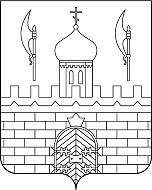 АДМИНИСТРАЦИЯ СЕРГИЕВО-ПОСАДСКОГО ГОРОДСКОГО ОКРУГА   МОСКОВСКОЙ ОБЛАСТИУВЕДОМЛЕНИЕ  № ____________ о проведении (_______________,______________) проверкиплановой/внеплановой    выездной, документарной«_____» _____________ 20__ г.				    	г. Сергиев Посад Московской обл.КОМУ: ____________________________________________________________________________АДРЕС: _____________________________________________________________________________(почтовый индекс и адрес)Администрация Сергиево-Посадского городского округа уведомляет Вас о том, что «___» ____________  20__ г. в ___ ч. ___ мин. состоится проверка ________________________________.Прошу Вас прибыть лично либо обеспечить явку представителя с надлежащим образом оформленной доверенностью для участия в проведении внеплановой проверки по адресу: ___________________________________________________________________________________Для достижения целей и задач проведения проверки необходимо:обеспечить доступ в _Ж/Д___________________________________________________________________представить лицу, проводящему проверку следующие документы (отметить нужное):: Правоустанавливающие документы на дом (постановление органа государственной или муниципальной власти, договор о передаче в хозяйственное ведение или оперативное управление, акт приема-передачи);Правоустанавливающие документы юридического лица или индивидуального предпринимателя (устав, свидетельство о регистрации юр. лица или инд. предпринимателя, справка о банковских реквизитах);Договор на техническое обслуживание жилищного фонда или дома, договор управления, копии решений общего собрания многоквартирного дома о выборе способа управления и т.п.;Технический паспорт дома (копию);Паспорт готовности дома к эксплуатации в зимний период 20__-20__ гг.Документы о проведении капитального и текущего ремонта дома;Журнал регистрации результатов осмотров жилых домов;Журналы регистрации заявок населения;Журнал учета мероприятий по государственному контролю (надзору);Уведомить заявителя.______________________________________________________________________________________________Должностное лицоструктурного подразделенияадминистрации Сергиево-Посадского
городского округа Московской области________________________                                              		 ______________________	     (ФИО)							                        (подпись)Проверка проводится администрацией Сергиево-Посадского городского округа Московской области ______________________ тел. ________________                                               (ФИО руководителя)